Publicado en Barcelona, Spain el 20/09/2019 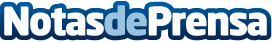 El Innovation Summit de Barcelona analizará cómo la sostenibilidad impulsa la innovación y la economíaLos próximos 2 y 3 de octubre, Schneider Electric celebrará en Barcelona el Innovation Summit, reuniendo a más de 3.500 profesionales y expertos de todo el mundo. Entre las sesiones destacadas sobre sostenibilidad se encuentra una mesa redonda liderada por el periodista Joaquim Elcacho y una sesión sobre el paisaje sostenible del futuroDatos de contacto:Noelia Iglesias935228612Nota de prensa publicada en: https://www.notasdeprensa.es/el-innovation-summit-de-barcelona-analizara Categorias: Nacional Finanzas Cataluña Ecología Emprendedores Otras Industrias Innovación Tecnológica http://www.notasdeprensa.es